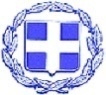 ΕΛΛΗΝΙΚΗ ΔΗΜΟΚΡΑΤΙΑ                             Λευκάδα 29/12/2023    ΔΗΜΟΣ ΛΕΥΚΑΔΑΣΔΕΛΤΙΟ ΤΥΠΟΥΣας ενημερώνουμε ότι την Δευτέρα 1η Ιανουαρίου 2024 στις 12:00 μ.μ. στο γραφείο του Δημάρχου, θα πραγματοποιηθεί η παράδοση-παραλαβή στη νέα Δημοτική Αρχή.                                                                    ΑΠΟ ΤΟ ΓΡΑΦΕΙΟ ΔΗΜΑΡΧΟΥ